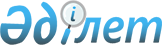 О переименовании улиц села Сагашили Енбекского сельского округа Мугалжарского районаРешение акима Енбекского сельского округа Мугалжарского района Актюбинской области от 27 марта 2012 года № 14. Зарегистрировано Управлением юстиции Мугалжарского района Актюбинской области 10 апреля 2012 года № 3-9-167
      Сноска. В реквизитах решения слова "аульного" заменено словами "сельского" решением акима Енбекского сельского округа Мугалжарского района Актюбинской области от 18.05.2017 № 10 (вводится в действие по истечении десяти календарных дней после его первого официального опубликования).

      Сноска. В заголовке и по всему тексту слова "аула", "аульного" заменено словами "села", "сельского" решением акима Енбекского сельского округа Мугалжарского района Актюбинской области от 15.10.2014 № 23 (вводится в действие по истечении десяти календарных дней со дня его первого официального опубликования).
      В соответствии статьи 35 Закона Республики Казахстан от 23 января 2001 года № 148 "О местном государственном управлении и самоуправлении в Республике Казахстан", подпунктом 4 статьи 14 Закона Республики Казахстан от 8 декабря 1993 года № 4200 "Об административно-территориальном устройстве Республики Казахстан", и с учетом мнения жителей села Сагашили, аким Енбекского сельского округа РЕШИЛ:
      1. Переименовать улицы села Сагашили:
      1) переулок Зеленый - в Бейбітшілік тұйығы;
      2) улицу Советская - в улицу Шоқан Уалиханов;
      3) улицу Центральная - в улицу Жеңіс;
      4) улицу Кооперативная - в улицу Абай Құнанбаев;
      5) улицу Степная - в улицу Сақтаған Бәйішев;
      6) улицу 60 лет Казахстана - в улицу Бауыржан Момышұлы;
      7) улицу Школьная - в улицу Болашақ;
      8) улицу Почтовая - в улицу Әлия Молдағұлова;
      9) улицу Первое мая - в улицу Ахмет Жұбанов;
      10) улицу Набережная - в улицу Әйтеке би.
      2. Контроль за исполнением настоящего решения оставляю за собой.
      3. Настоящее решение вводится в действие по истечении десяти календарных дней со дня его первого официального опубликования.
					© 2012. РГП на ПХВ «Институт законодательства и правовой информации Республики Казахстан» Министерства юстиции Республики Казахстан
				
      Аким Енбекского сельского округа

Р.Ургенишбаев
